AA2699C(3) Bicester Phase 3&4External Materials ScheduleAA2699C(3)_6-01_010	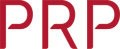 Rev. 0 - 29.11.17 - First IssueNotes:Generally all materials are to match those used on Phase 1, as summarised in the table above.Samples to be based on those previously submitted to CDC for Phase 1. Samples for any materials new to this phase can be provided on request.All named suppliers are presented in this schedule are similar and approved and subject to final confirmation during detailed design.External building elementProposalSubstructure brickwork (below DPC)Ibstock Class B engineering brick laid stretcher bond to cavity walls. Colour: Smooth Red.Facing brick (above DPC), including heads & cills & corbels etc.Freshfield Lane - Rural Multi Facings. Freshfield Lane – Selected dark for enriched brick detail.Re-con. stone wallingBekstone 'Natural Light Weathered' structural walling in tumbled finish laid in random course heights (no jumpers) to cavity walls.Re-con. Stone Cills, heads, corbels and featuresBekstone cast stone in 'Oolite' colourMortarNatural colour (un-pigmented) sand-cement for brickwork/Lime for Bekstone (stone walling & cast stone features).Bucket handle joint used to all walls - flush joint to all cast stone items.Movement/expansion jointsColour-matched to surrounding mortar in brickwork/Bekstone and surrounding render in rendered areas. N.b. to be concealed behind RWPs where possible. Refer to PRP elevations for locations.Ventilation grillesRAL colour to match window frames.Timber claddingVertical Thermowood PMV timber cladding with natural, untreated, finish.RenderThrough-coloured modern render, K Rend or similar. Colour: Ivory. Texture to match Phase 1.Pitched slate roofingEither Marley 'Rivendale' composite or Bradstone Cotswold slates, both with matching ridge tiles. Refer to PRP roof materials planning drawing: 'AA2699C(3)/2006' for location. Note: PV panels set into pitched roof covering, with black frame.Flat or pitched green roofing ( to bungalows/garages)Bauder or similar green roof system, with wildflower mix to achieve ecology credits.Roofs to Garden Rooms Plots 49,50,208,214,217,219,220,225Single ply membrane in RAL colour match to lead grey with 'Décor' standing seams to match .External Windows & patio doorsRationale Aura or similar triple glazed timber framed windows. Frame colour internally to be white throughout. External frame colour varies between elevation styles and are either; RAL 7042 Mid Grey (Type 1 Elevations) or 7016 Anthrazite (Type 3 & Enriched Elevations). Refer to PRP planning elevationsExternal building elementProposalFront entrance doorsRationel (or similar) SBD compliant Doors colour to match window frames either; RAL 7042 Mid Grey (Type 1 Elevations) or 7016 Anthrazite (Type 3 & Enriched Elevations). Refer to PRP planning elevationsGarage doorsHormann up and over garage door - steel - style 902. or similar Secured by Design compliant up-and-over steel garage door. Colour to match window frames RALEntrance canopiesStorm King or similar GRP canopy in style as shown on PRP elevations. Colour to match entrance doors.Roof lights to pitched roofsVelux or similar triple glazed roof lights. Frame colour RAL to match windows as per elevation type shown on PRP planning drawings.Metal flashings and copings (where required and visible)PPC finish in RAL colour to match windowsRainwater gutters, hoppers and downpipes.Round/ half round profile UPVC. Colour black.Fascias & soffits to housesUPVC. Colour varies dependant on elevation type: either Black, or RAL 7042 Mid grey, or 7016 Anthrazite